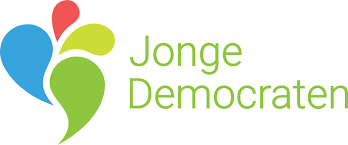 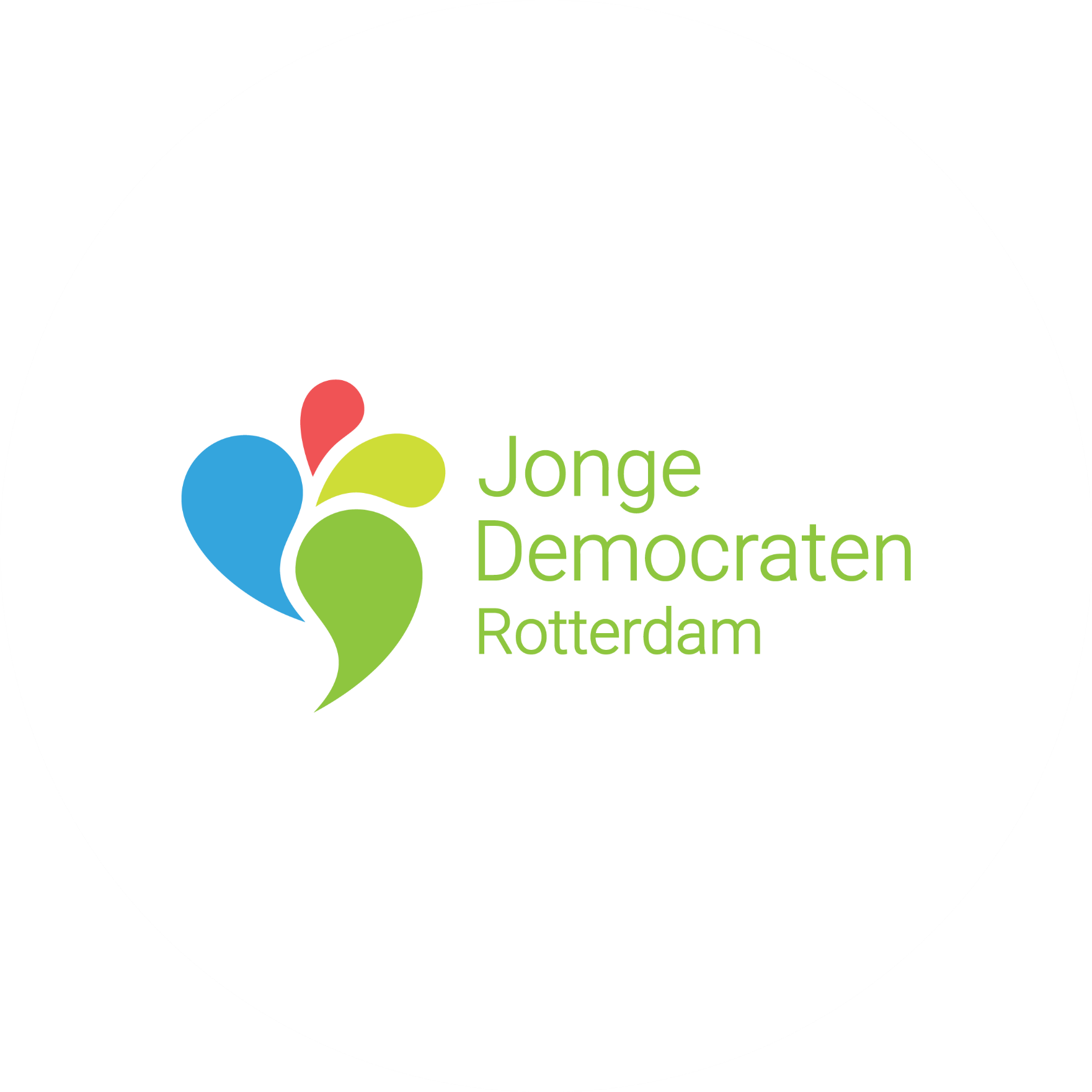 Aanwijzingen/Voorwaarden:- Het formulier dient volledig en naar waarheid ingevuld te worden.- Conform art. 46 van het Huishoudelijk Reglement is lidmaatschap van het Afdelingsbestuur niet verenigbaar met:het lidmaatschap van een volksvertegenwoordigend orgaan;het lidmaatschap van enig bestuurlijk of verantwoordelijk lichaam van een politieke partij of daaraan gelieerde of daardoor erkende politieke jongerenorganisatie;het lidmaatschap van de Afdelingskascommissie.   tenzij hiervoor toestemming wordt verleend door de het Afdelingscongres voor aanvang van het verkiezingsblok.- Indien de kandidaatstelling niet aan bovenstaande voorwaarden, dan wel aan de daarvoor gestelde regels in het Afdelingsreglement van de afdeling Brabant voldoet, wordt deze niet in behandeling genomen.- Stuur de kandidaatstelling middels dit formulier (.doc of .docx) uiterlijk 7 dagen voor aanvang van de AAV op naar secretaris.brabant@jongedemocraten.nl als u wilt dat deze in het congresboek opgenomen wordt. Kandidaat stellen kan formeel voor aanvang van het verkiezingsblok op de Algemene Afdelingsvergadering.NaamOpleiding/baanBeoogde functie(Bekijk hiervoor de openstaande vacatures.)Beoogde periode(Dit is in principe één jaar. Mocht u zich kandidaat willen stellen voor een half jaar dient dit gemotiveerd te worden onder het kopje ‘Motivatie’.)Lid van de JD sinds(Dit wordt ingevuld door de secretaris tenzij u van een andere afdeling bent. Mocht dat zo zijn, graag ook dit invullen.)(Eerdere) functies binnen de JD(Eerdere) functies buiten de JDLid van politieke organisatiesHieronder vallen:Politieke partijen (bijv. D66, CDA)Politieke jongerenorganisaties (bijv. JD, PINK!)Overige politieke organisaties of ANBI’s benoemen is wenselijk (bijv. Republiek, Amnesty International)Motivatie (max. 300 woorden)